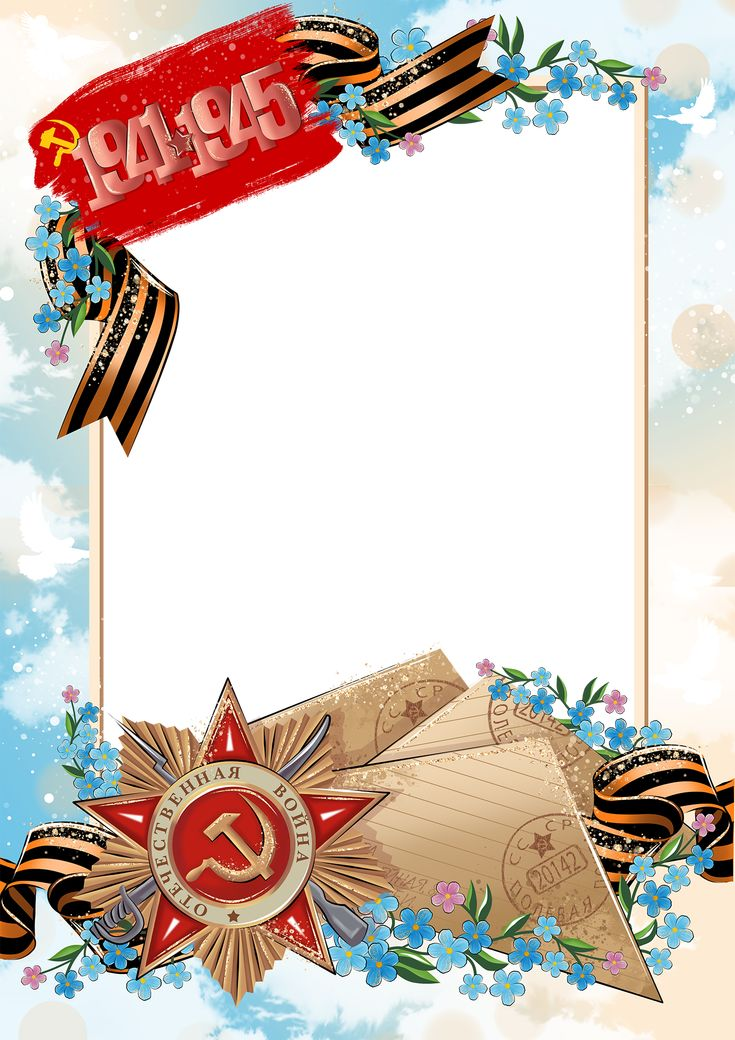      Познавательно-исследовательский проект    в средней группе компенсирующей  направленности для детей  с тяжелыми нарушениями речи  «Гномики»«Как рассказать детям о Дне Победы!»Тип проекта: познавательно-исследовательский, творческийВид проекта:  групповой
Продолжительность проекта: среднесрочный с 10.02.23 по 12.05.23 г  
Участники проекта: дети средней группы компенсирующей направленности для детей с тяжелыми нарушениями речи «Гномики», родители, воспитатели группы: Пикулева О.Г, Кулиева Н.Н и специалисты : педагог-психолог Пикулева О.Г,  учитель-логопед Чухланцева Е.М,  музыкальный руководитель Зайнутдинова Е.ЕВозраст детей: 4-5 лет
Актуальность проекта: В преддверии празднования Дня Победы возникает вопрос: как поведать детям о Великой Отечественной войне, о солдатах, защищавших нашу Родину, о форме одежды военных, о ветеранах, о Победе. В этом нам педагогам, помогает проектная деятельность. Данный проект направлен на патриотическое воспитание детей среднего дошкольного возраста, так как проблема патриотического воспитания подрастающего поколения сегодня одна из наиболее актуальных проблем. Без памяти о Великой Отечественной войне, о великой Победе в этой войне, немыслимы ни достоинство России, потому что Великая Отечественная война - это духовный подвиг нашего народа, без которого не было бы ни нас с вами, ни России. В связи с этим перед нами - педагогами дошкольного образовательного учреждения и родителями стоит задача формирования у детей гражданственности, чувства любви и гордости за свою Родину через построение оптимальной педагогической системы, направленной на формирование гражданско-патриотических качеств дошкольников с использованием современных технологий.Реализация проекта позволяет задействовать различные виды детской деятельности, предполагает привлечение детей и родителей к изучению истории Великой Отечественной войны. День Победы – это праздник, который касается каждого гражданина, каждого жителя страны. Цель проекта: 	Формирование нравственно-патриотических ценностей,  расширить знания детей о Великой Отечественной войне и ее героях, воспитывать детей в духе патриотизма, любви к Родине.Задачи проекта:1. Сформировать у детей представление о празднике «День Победы»; пробуждать интерес к прошлому нашей страны; показать мужество и героизм людей в ходе Великой Отечественной войне.2. Расширять знания о героях  ВОВ нашей малой Родины, нашего города. Познакомить с детьми - героями участвовавшими в военных действиях во время войны. 3. Дать знания о функции армии. Познакомить с военной техникой и родами войск (танкисты, летчики, моряки, артиллеристы и тд ).4.Активизировать эмоциональную сферу детей. Учить выражать свои чувства.  Способствовать развитию всех психических процессов. Развивать речь детей, слуховые и зрительные анализаторы. Расширять словарный запас, обозначающих названия предметов ВОВ. Разучить с детьми стихи и песни о Родине. 5. Развивать умения взаимодействовать друг с другом, побуждать детей к совместной деятельности в продуктивных видах и в самостоятельной деятельности. 6. Наладить взаимодействие с родителями воспитанников, учить их взаимодействовать с детьми, знакомить с историей своей семьи, родными участвовавшими в военных действиях во время ВОВ.  Формировать у детей умение слушать взрослых.7. Воспитывать у детей чувство гордости и патриотизма к своей Родине и за наш народ. Воспитание заботливого и уважительного отношения к ветеранам ВОВ.Предполагаемый результат:обогащение знаний детей о Великой Отечественной войне;воспитание заботливого и уважительного отношения к ветеранам воины;развитие творческих способностей детей в продуктивной и музыкальной деятельности;развитие чувства гордости и патриотизма к своей родине.заинтересованность, проявление познавательной активности.Выход с родителями и детьми  на парад.Совместный ход «Бессмертный полк» по территории детского сада Интеграция с другими образовательными областями:речевое развитиепознавательное развитиесоциально – коммуникативное развитиехудожественно – эстетическое развитиеМетоды и технологии:работа на занятиях;наблюдения, целевые прогулки;индивидуальная работа с детьми;рассматривание репродукций картин, иллюстраций, фотографий;просмотр презентаций и видео-фильмов;чтение художественной литературы ;утренние беседы;тематические выставки;взаимодействие с семьей.Этапы проекта:ПодготовительныйИзучить и подобрать методическую, научно – популярную и художественную литературу по теме проекта.Подобрать иллюстрации на военную тему.Подобрать атрибуты и материалы для продуктивных видов деятельности детей.Подобрать музыкальные произведения для прослушивания.Подобрать видео-мультфильмов  для просмотра детьми.Разработать цикл мероприятий, проводимых с детьми и с родителями, озвучить на родительском собрании.Оформить предметно - пространственную среду группы.Реализация проектаЗнакомство родителей с планом мероприятий по теме проекта на родительском собрании.Проведение мастер-класса «Приглашение на Бессмертный полк».Оформление стенда «Информация для родителей» с целями и задачами проекта, перечнем запланированных мероприятий. Приглашение сотрудников детского сада и детей групп принять участие в «Бессмертном полке» вокруг детского сада.Оформление окна в раздевалке «Никто не забыт, ничто не забыто!», «Спасибо Деду за Победу»Оформление информационных стендов в группе «Долгожданная Победа», «Бессмертный полк», «Я помню, горжусь»Проведение мероприятий в группе посвященных дню Защитников Отечества.Проведение мероприятий в группе посвященных Дню Победы.Папки-передвижки, памятки, консультации для родителей по теме проекта : «С днем защитников отечества», «День Победы. Что и как рассказать ребенку», «Прочтите детям» и тд.Изготовление поделок совместно с родителями по теме «День Победы»Выставка рисунков «Победа»Выставка медалей «9 мая»Выставка «Военная техника»Выставка атрибутов Великой Отечественной войны.Выставка художественной литературы «Письма Победы».Чтение произведений  и разучивание стихотворений, загадок по теме : С. Алексеев «Победа будет за нами!», А. Платонов «Маленький солдат», К. Паустовский «Стальное колечко», С. Георгиевская «Галина мама» . В. Степанов «Рассказ ветерана», А. Барто «В дни войны», Н. Томилина «День Победы», А. Твардовский «Рассказ танкиста», В. Степанов «Приходят к дедушке друзья», П. Воронько «День Победы»Оформление тематических альбомов : « Я помню горжусь. Стихи о войне и Победе», альбом «Пословицы и поговорки про Победу», «Места боевой славы», «День Победы», «Дети-герои Великой отечественной Войны!», «Герои земляки 1941-1945г», «Мы о Войне стихами говорим», «Физминутки военные»Участие в городском конкурсе чтецов «Веснушка» по теме РодинаБеседы с детьми по теме: «Мы память бережно храним!», «Знакомство с праздником», «Почему война называется Великой Отечественной»Пальчиковые и артикуляционные гимнастики по теме.Дидактические игры «Собери картинку», «Узнай по описанию», «Четвертый лишний», «Образуй новые слова», «Я начну, а ты продолжи», «Защитники Отечества»Физ.минутки, подвижные игры на улице «Кто быстрее», «Перетягушки», «Саперы» и тд.Проведение занятий: по лепке «Письмо солдату», аппликация «Голубь мира», конструирование «Военная техника», «Защитные баррикады», развитие речи «Все о Победе»,  рисование  «Вот какой у нас салют!»Просмотр презентаций «День Защитников Отечества», «Бессмертный полк» и тд.Просмотр мультфильмов по теме : «Легенда о старом маяке» («Союзмультфильм»), «Солдатская сказка» (ТО «Киевнаучфильм), «Солдатская лампа» (ТО «Экран»), «Воспоминание» («Союзмультфильм»), «Василек» («Союзмультфильм»), «Великая отечественная война» (Студия «На облачке»)Раскрашивание раскрасок по теме.Просмотр коротких познавательных фильмов для детей по теме: «Наша армия сильна».Физ минутки, подвижные игры на улице  Создание условий для изобразительной деятельности детей на улице (рисование мелками на асфальте) Прослушивание и обсуждение музыкальных произведений по теме освященных дню Победы. Слушание песен: "Мы идем с флажками" и «Наша Родина сильна» А. Филиппенко, "Песенка о весне" Г. ФридаУчастие в музыкальном празднике «Битва хоров» посвященном 9 мая.Фотовыставка «Вот и настал долгожданный День Победы!»Подведение итогов:«Бессмертный полк» ход вокруг детского сада с сотрудниками и детьми других групп.Посещение 9 мая детьми и родителями праздничных мероприятий города посвященных празднованию Дня Победы 